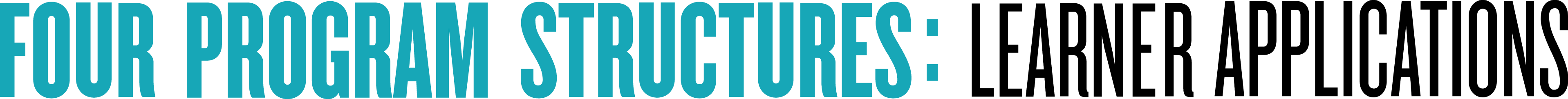 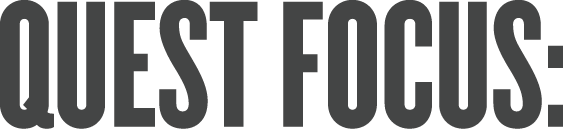 Comparative Population Growth Policies (17 UN Goals)Comparative Population Growth Policies (17 UN Goals)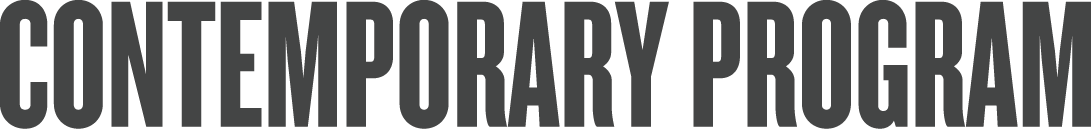 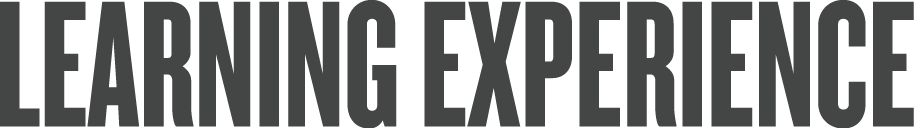 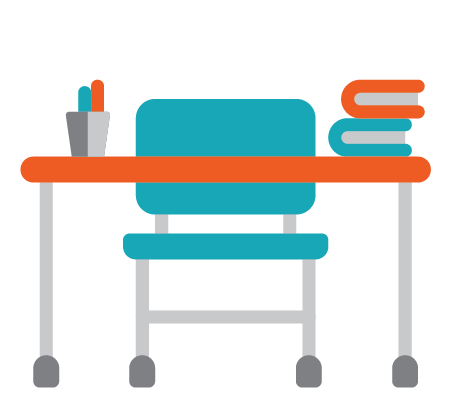 Physical: 
Wide range of physical learning spaces on campus to match experiencePhysical settings off campus/ community/ place-basedField studiesPhysical: 
Wide range of physical learning spaces on campus to match experiencePhysical settings off campus/ community/ place-basedField studiesStudents draft plans in the seminar room
   Media room with green screen to create documentary SPACEVirtual spaces 24/7 SynchronousAsynchronousVirtual spaces 24/7 SynchronousAsynchronousInterview experts on virtual platform- Google Hangout
   Students will investigate policies via using “International Country Codes”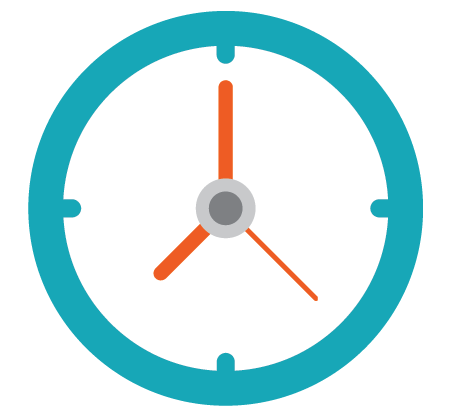 Task determines timeTeachers work with students to bid for on-site segments over week and month in schoolIndependent self-monitoring off campusTask determines timeTeachers work with students to bid for on-site segments over week and month in schoolIndependent self-monitoring off campusFormal planned seminar during inquiry block
   Virtual sessions are synchronous with global policy network teams in range of countries- some at school/ others evenings given time zones.
   Net based policy search - independently organized and monitoredTIMETask determines timeTeachers work with students to bid for on-site segments over week and month in schoolIndependent self-monitoring off campusTask determines timeTeachers work with students to bid for on-site segments over week and month in schoolIndependent self-monitoring off campusFormal planned seminar during inquiry block
   Virtual sessions are synchronous with global policy network teams in range of countries- some at school/ others evenings given time zones.
   Net based policy search - independently organized and monitored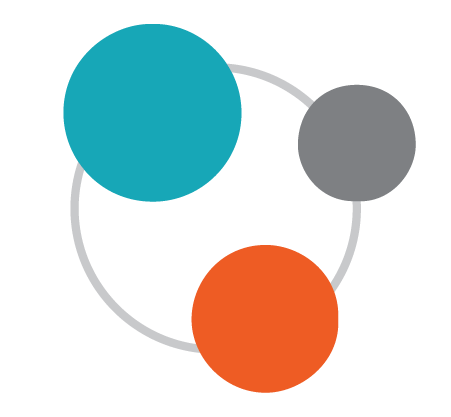 Personalized: on-site/virtualField experience based on questMulti-age based on learning progressionsGrouping with virtual network on an ongoing basis Individual connection with open public site 
Personalized: on-site/virtualField experience based on questMulti-age based on learning progressionsGrouping with virtual network on an ongoing basis Individual connection with open public site 
Students are grouped by inquiry team for seminar
   Individual students conduct virtual interviews with global network teammates from host country schools.
   Students seek member spaces in networks with common interestsGROUPINGPersonalized: on-site/virtualField experience based on questMulti-age based on learning progressionsGrouping with virtual network on an ongoing basis Individual connection with open public site 
Personalized: on-site/virtualField experience based on questMulti-age based on learning progressionsGrouping with virtual network on an ongoing basis Individual connection with open public site 
Students are grouped by inquiry team for seminar
   Individual students conduct virtual interviews with global network teammates from host country schools.
   Students seek member spaces in networks with common interests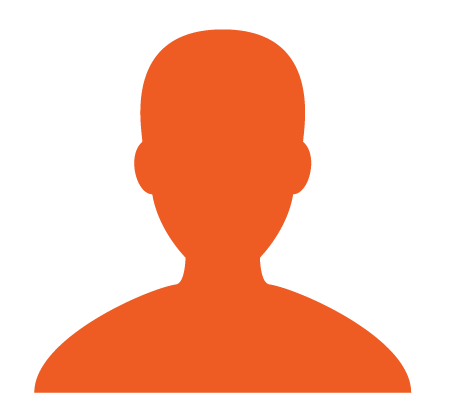 Teacher has multiple affiliations:Inquiry quest groupsCoaching individuals Virtual/onsite direct teachingSeminar/webinarGlobal cyber facultyTeacher has multiple affiliations:Inquiry quest groupsCoaching individuals Virtual/onsite direct teachingSeminar/webinarGlobal cyber facultyInquiry adviser co-creates/facilitates
   Teachers on team run seminars on key knowledge points
   Virtual experts from think tanks
   Organizations involved with population policy development
   Teachers network with professionals for growth and common interestPERSONNELTeacher has multiple affiliations:Inquiry quest groupsCoaching individuals Virtual/onsite direct teachingSeminar/webinarGlobal cyber facultyTeacher has multiple affiliations:Inquiry quest groupsCoaching individuals Virtual/onsite direct teachingSeminar/webinarGlobal cyber facultyInquiry adviser co-creates/facilitates
   Teachers on team run seminars on key knowledge points
   Virtual experts from think tanks
   Organizations involved with population policy development
   Teachers network with professionals for growth and common interest